2023年1月　英会話サロン “English Café” 月会費：10,000円（月5回）12,000円 (取り放題）　or 1回3,000円Sun.Mon.Tue.Wed.Wed.ThursFri.Sat.Sat.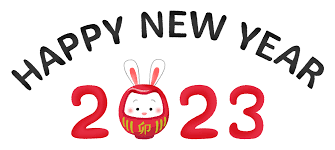  Wishing you and your family a happy, healthy, and                                    peaceful 2023!!        Wishing you and your family a happy, healthy, and                                    peaceful 2023!!        Wishing you and your family a happy, healthy, and                                    peaceful 2023!!        Wishing you and your family a happy, healthy, and                                    peaceful 2023!!        Wishing you and your family a happy, healthy, and                                    peaceful 2023!!        Wishing you and your family a happy, healthy, and                                    peaceful 2023!!        Wishing you and your family a happy, healthy, and                                    peaceful 2023!!       716:00–17:30  Ian Business English Café　　                716:00–17:30  Ian Business English Café　　                814:00-17:00♪Session@JETS91010:00 – 11:30 英会話(B/C)                      Stephen19:30 - 21:00お仕事帰りの英会話  Stephen　　1110:00 – 11:30  英会話(A)   Stephen11:30 – 13:00  英会話(B/C) Stephen1110:00 – 11:30  英会話(A)   Stephen11:30 – 13:00  英会話(B/C) Stephen1210:00 – 11:30 英会話(B/C)  Sam1310:00 – 11:30  英会話(A)    Sam11:30 – 13:00  英会話(B/C)  Sam1416:00–17:30  Ian Business English Café1416:00–17:30  Ian Business English Café15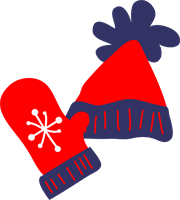 161710:00 – 11:30 英会話(B/C)                     Stephen19:30 - 21:00お仕事帰りの英会話  Stephen1810:00 – 11:30  英会話(A)   Stephen11:30 – 13:00  英会話(B/C) Stephen1810:00 – 11:30  英会話(A)   Stephen11:30 – 13:00  英会話(B/C) Stephen1910:00 – 11:30 英会話(B/C)  Sam2010:00 – 11:30  英会話(A)    Sam11:30 – 13:00  英会話(B/C)  Sam2116:00–17:30  Ian Business English Café2116:00–17:30  Ian Business English Café22232410:00 – 11:30 英会話(B/C)                      Stephen19:30 - 21:00お仕事帰りの英会話  Stephen2510:00 – 11:30  英会話(A)   Stephen11:30 – 13:00  英会話(B/C) Stephen2510:00 – 11:30  英会話(A)   Stephen11:30 – 13:00  英会話(B/C) Stephen2610:00 – 11:30 英会話(B/C)  Sam2710:00 – 11:30  英会話(A)    Sam11:30 – 13:00  英会話(B/C)  Sam2816:00–17:30  Ian Business English Café2816:00–17:30  Ian Business English Café29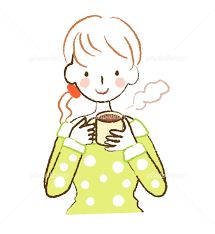 303110:00 – 11:30 英会話(B/C)                      Stephen19:30 - 21:00お仕事帰りの英会話  Stephen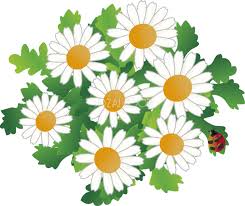 お知らせ：１）　Jan. 8, Sunday    14:00-17:00　　　Session             w/糸原摩理(p), Robert Ahad(p), 近藤哲生（ｂ）　　　　　2,000 yen(incl. drinks)u２）　ＴＯＥＩＣ・英検・英作文・英文校正につきましては、伊藤まで　　　お尋ねください。お知らせ：１）　Jan. 8, Sunday    14:00-17:00　　　Session             w/糸原摩理(p), Robert Ahad(p), 近藤哲生（ｂ）　　　　　2,000 yen(incl. drinks)u２）　ＴＯＥＩＣ・英検・英作文・英文校正につきましては、伊藤まで　　　お尋ねください。お知らせ：１）　Jan. 8, Sunday    14:00-17:00　　　Session             w/糸原摩理(p), Robert Ahad(p), 近藤哲生（ｂ）　　　　　2,000 yen(incl. drinks)u２）　ＴＯＥＩＣ・英検・英作文・英文校正につきましては、伊藤まで　　　お尋ねください。お知らせ：１）　Jan. 8, Sunday    14:00-17:00　　　Session             w/糸原摩理(p), Robert Ahad(p), 近藤哲生（ｂ）　　　　　2,000 yen(incl. drinks)u２）　ＴＯＥＩＣ・英検・英作文・英文校正につきましては、伊藤まで　　　お尋ねください。